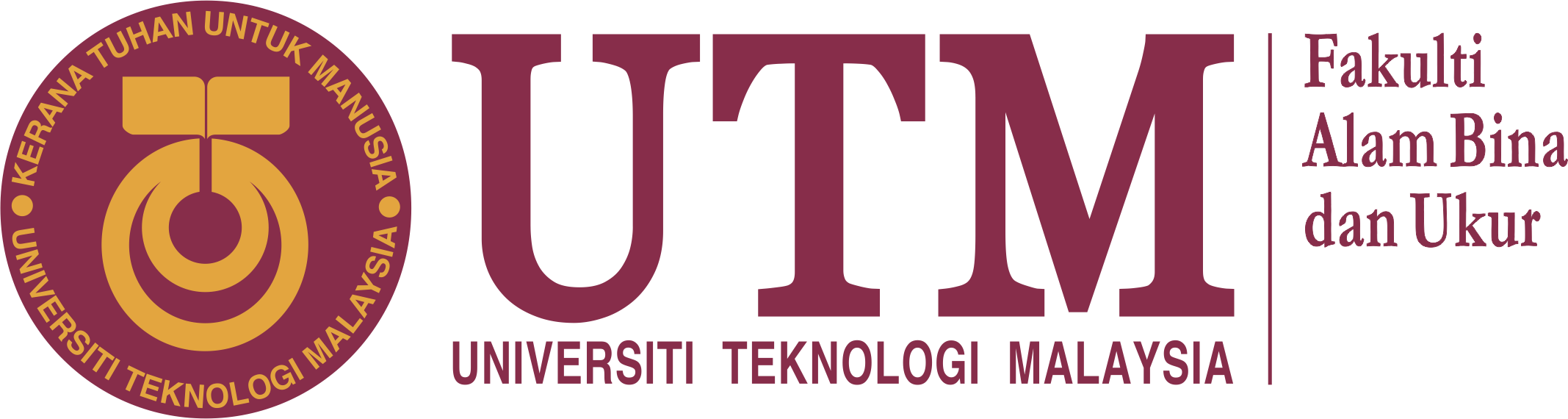 Jabatan GeoinformasiFakulti Alam Bina dan UkurUNIVERSITI TEKNOLOGI MALAYSIA (UTM)81310 Johor Bahru, JOHOR@ AJK Latihan Industri SGHU FABU****************************************************HAK CIPTA TERPELIHARASenarai Ahli Jawatankuasa Latihan IndustriProgram Sarjana Muda Kejuruteraan (Geomatik) Sesi 2018/2019Sr Dr. Tan Liat Choon						Pengerusi/Penyelaras           07-5530844 / 016-4975551 Sr Dr. Othman Zainon	                                       	Penyelaras Bersama Prof. Madya Sr Dr. Haji Zulkarnaini Mat Amin                	Ahli  Jawatankuasa	Sr Rusli Othman				Encik Usmuni Din Sr Dr. Khairunizam M. Idris						Sr Dr Ami Hassan bin Mat Din				Sr Dr. Farid Mohd AriffSr Dr Abdullah Hisham bin OmarProf. Madya Dr. Anuar bin AhmadDr. NorhadijaDr. Wan AnomKetua Jabatan		:	Prof. Madya Sr Dr. Haji Zulkarnaini Mat AminJabatan GeoinformasiFakulti Alam Bina dan UkurUniversiti Teknologi Malaysia81310 UTM Johor BahruUrusetia			:	Puan Laily Marina bt Mastan					Unit Akademik					Fakulti Alam Bina dan UkurUniversiti Teknologi Malaysia81310 UTM Johor Bahru				Tel : 07-5530878ISI KANDUNGANSENARAI AHLI JAWATAN KUASA                                                                       2SENARAI KANDUNGAN                                                                                        3PENGENALAN								          4						PERLAKSANAAN                                                                                            4-7Organisasi latihan								Tempoh Latihan								Tanggungjawab Pelajar							Tanggungjawab Penyelia Jabatan						Tanggungjawab Organisasi Latihan						Skop Latihan									PENILAIAN LATIHAN INDUSTRI						7-83.1	SGHU 3909	Latihan Industri – Amali					3.2	SGHU 3903	Latihan Industri – Seminar					PENUTUP										8LAMPIRANLAMPIRAN A	:	Buku Log							9-13LAMPIRAN B	:	Borang Penilaian Prestasi Oleh Penyelia Fakulti		14-17LAMPIRAN C	:	Borang Penilaian Prestasi Oleh Syarikat Jurukur                              Tanah Berlesen						18-25LAMPIRAN D	:	Panduan dan Format Laporan Latihan Industri		26-27LAMPIRAN E :        Jadual Gerak Kerja                                                          28PENGENALANLatihan industri adalah salah satu syarat wajib bagi semua pelajar Ijazah Sarjana Muda Kejuruteraan (Geomatik), Fakulti Alam Bina dan Ukur sebagai memenuhi syarat penganugerahan Ijazah Sarjana Muda Kejuruteraan (Geomatik). Mulai sesi pengajian 2005/2006, latihan industri telah diberikan mata nilaian (kredit) sebanyak 12. Kod program yang digunakan adalah SGHU3909 dan SGHU3903. Objektif latihan industri adalah :Melatih pelajar dalam pelbagai aspek profesion ukur tanah dan kejuruteran geomatik di industriMeningkatkan kemahiran amali pelajar dalam kerja-kerja  ukur tanah dan kejuruteraan geomatik.Pengalaman dan kerja-kerja yang terhasil dari latihan ini diharapkan bukan sahaja dapat mempertingkatkan pengetahuan pelajar-pelajar, malah adalah pelengkap yang penting dalam sebarang pengajian atau kursus profesional khususnya kejuruteraan geomatik. Dengan mengikuti latihan industri, para pelajar dapat mengembangkan dan mempertingkatkan kemahiran yang diperlukan di bawah bimbingan dan seliaan ahli profesional dari luar dan dalam universiti. Ini juga dapat memberi maklumbalas secara langsung kepada jabatan dan fakulti dalam mengenalpasti kehendak organisasi dan kelemahan pelajar yang boleh diperbaiki oleh jabatan untuk mengukuhkan lagi kurikulumnya. Disamping itu, pengalaman yang dilalui semasa menjalani latihan industri secara langsung menambah pengalaman dan pendedahan pelajar dalam berbagai aspek termasuk mental, emosi, fizikal dan sosial. Justeru latihan industri boleh memainkan peranan utama sebagai persediaan pelajar mengharungi kerjaya masing-masing.Latihan Industri ini akan dilaksanakan melalui dua modul iaitu :i.	SGHU 3909	-	Latihan Industri – Amaliii.	SGHU 3903	-	Latihan Industri – SeminarPERLAKSANAANOrganisasi LatihanBagi mencapai objektif latihan industri, pihak jabatan perlu menjalin kerjasama dengan organisasi/agensi yang mempunyai kepakaran, prasarana dan kemudahan untuk melatih pelajar. Kerjasama yang berkesan antara jabatan dan organisasi latihan dapat mempastikan matlamat dan objektif latihan industri akan tercapai. Justeru, jabatan telah mengenal pasti Jabatan Ukur dan Pemetaan Malaysia (JUPEM), Pusat-pusat kecemerlangan di Fakulti Alam Bina dan Ukur (FABU) dan syarikat-syarikat Jurukur Tanah Berlesen sebagai organisasi yang dapat memenuhi objektif latihan industri bagi pelajar Sarjana Muda Kejuruteraan (Geomatik). Jabatan Ukur dan Pemetaan (JUPEM) akan mengendalikan Modul Latihan Industri (Pemetaan) di Ibu Pejabat Kuala Lumpur dan Fakulti Alam Bina dan Ukur akan kendalikan latihan yang disediakan oleh fakulti sendiri. Syarikat Jurukur Tanah Berlesen pula akan mengendalikan Modul Latihan Industri di syarikat dan pusat-pusat kecemerlangan masing-masing.  Seminar akan dikendalikan pihak oleh Jabatan Geoinformasi, Universiti Teknologi Malaysia, Johor Bahru.Tempoh LatihanPelajar dikehendaki mengikuti latihan industri pada Semester 6. Tempoh minimum latihan industri adalah selama 16 minggu (13 minggu amali dan 3 minggu seminar). Pelajar tidak dibenarkan menangguh latihan industri ke semester terakhir tempoh pengajian mereka. Bagi sesi 2018/2019 ini tempoh latihan industri adalah bermula 11hb Februari 2019 – 30hb Mei 2019 (16 MINGGU).Tanggungjawab Pelajar	Sepanjang tempoh latihan industri, pelajar hendaklah mematuhi semua peraturan berikut :Pelajar hanya dibenarkan menjalani latihan industri di organisasi/agensi  latihan yang telah diperakukan oleh jabatan iaitu JUPEM, Syarikat Jurukur Tanah Berlesen yang terpilih dan Fakulti Alam Bina dan Ukur.Menghadiri taklimat/penerangan latihan praktis samada di fakulti atau organisasi latihanMematuhi segala peraturan di organisasi latihanMelaksanakan tugas dan tanggungjawab yang ditentukan oleh organisasiMematuhi skop latihan yang dikehendakiMenjaga nama baik UniversitiMemberi kerjasama kepada pihak organisasi sepanjang masaMenghubungi penyelia/pensyarah latihan dengan segera sekiranya menghadapi sebarang masalah.Membuat catatan aktiviti yang dilaksanakan di dalam Buku Log (Lampiran A), menulis Laporan Latihan Industri (Lampiran D) dan melaksanakan tugas lain sebagaimana yang diarahkan.Sentiasa bersikap positif serta memberi sumbangan mengikut kemampuan pelajar bagi membuktikan pelajar adalah aset kepada organisasi.Mendapat dan menghadiri seminar latihan industri yang diadakan di fakulti selepas latihan.Tanggungjawab Penyelia JabatanSeorang Penyelaras akan dilantik oleh jabatan untuk menyelaras, merancang dan melaksanakan latihan industri. Disamping itu, beberapa orang penyelia yang terdiri daripada pensyarah yang berpengalaman dan kemahiran akan dilantik bagi memastikan syarat latihan yang ditetapkan oleh kurikulum telah dipenuhi. Tanggungjawab penyelia adalah seperti berikut :Menetapkan jadual  lawatan  lengkap dengan merujuk kepada Penyelaras Latihan Industri.Melakukan beberapa lawatan ke organisasi untuk membuat penyelarasan bidang tugas.Memberi bimbingan, penyeliaan dan membuat penilaianMengambil tindakan sewajarnya untuk mempastikan pelajar mengikuti segala arahan semasa menjalani latihan industri selaras dengan objektif yang ditetapkan.Meneliti buku log pelajar pada setiap kali lawatanMenilai pelajar melalui sesi temuramahMenjalin hubungan dengan pihak organisasiMembantu menyelesaikan masalah pelajar.Menyiapkan Laporan Penyeliaan (Lampiran B) dan penilaian yang berkaitan serta saranan untuk memperbaiki program latihan industri akan datangMenyelia dan menilai pembentangan seminar latihan industri pelajarMenyemak dan menilai Laporan Latihan Industri pelajarMenyiapkan markah akhir latihan industri kepada pihak fakulti.Tanggungjawab Organisasi LatihanAdalah menjadi harapan jabatan untuk mendapatkan kerjasama daripada organisasi untuk membolehkan pelajar menjalani latihan industri. Pihak organisasi boleh membantu pihak jabatan dan Universiti amnya dengan :Melantik pegawai yang berpengalaman sebagai penyelia kepada pelajarMenentukan kerja pelajar mengikut skop latihan yang dicadangkan oleh jabatanMemberi sebanyak mungkin pendedahan untuk mendapatkan pengalaman yang sesuai mengikut kemudahan yang adaMemberi kemudahan fizikal yang munasabah kepada pelajarMemberi kerjasama untuk menyemak Buku Log pelajar serta memberi komen dan menandatanganiMeminta penyelia membuat laporan pelajar pada akhir tempoh latihan industri berasaskan kepada Borang Penilaian Prestasi (Lihat lampiran C) dan mengemukakan laporan itu kepada pihak jabatan sebagai bahan SULIT.Menghubungi pihak fakulti sekiranya terdapat hal-hal berkaitan dengan latihan industri pelajar.Skop LatihanUntuk melahirkan graduan yang pada amnya mempunyai asas yang kukuh dalam semua bidang ilmu yang meliputi profesion ukur tanah, maka latihan yang diberikan kepada pelajar perlulah meliputi kesemua aspek ukur dan pemetaan. Walau bagaimanapun, kandungan dan bentuk latihan adalah tertakluk kepada program yang telah diolah dan dirancang oleh organisasi latihan iaitu JUPEM, Syarikat Jurukur Tanah Berlesen dan FABU. Sebagai panduan, jabatan mengharapkan agar pelajar diberi pendedahan, kemahiran dan pengalaman oleh JUPEM dengan melibatkan pelajar dalam sesi latihan berikut :Mengenalkan dan melibatkan pelajar dengan perlaksanaan dan operasi setiap unit atau seksyen yang terdapat di JUPEM.Mendedahkan penggunaan perkakasan dan perisian terkini yang digunakan di unit-unit berkaitan di JUPEM.Manakala Syarikat Jurukur Tanah Berlesen dan pegawai yang terlibat di Fakulti Alam Bina dan Ukur untuk melibatkan pelajar dalam latihan berikut :-Mendedahkan perlaksanaan Ukur Kadaster, Ukur Kejuruteraan serta bidang ukur yang lain di padang.Memberi peluang kepada pelajar melaksanakan pengukuran di padang dan pemprosesan kerja ukur.PENILAIAN LATIHAN INDUSTRIPenilaian dilakukan bagi mengukur prestasi kerja/latihan dan mutu penghasilan pelajar serta menilai perkembangan sahsiah semasa tempoh latihan industri.Penilaian Latihan Industri dibahagikan kepada dua (2) komponen utama mengikut kod program iaitu SGHU 3909 dan SGHU 3903 :a.	SGHU 3909			Latihan Industri	-	Amali					i.	Penyelia Jabatan/Fakulti		40%					ii.	Penyelia Organisasi			40%					iii.	Ujian					20%												........												100%b.	SGHU 3903			Latihan Industri -	Seminari.	Laporan Latihan Industri		40%ii.	Seminar					40%Buku Log				20%........100%SGHU3909 – Latihan Industri – AmaliPelajar akan dinilai oleh Penyelia Jabatan/Fakulti, Jabatan Ukur dan Pemetaan Malaysia (JUPEM) dan Syarikat Jurukur Tanah Berlesen berdasarkan kepada beberapa aspek kemahiran generik dan kemampuan teknikal (technical competence) berikut :KomunikasiKerjasama KumpulanDaya UsahaTanggungjawabKepimpinanPengetahuan danHasil KerjaSGHU 3903 – Latihan Industri – SeminarSetiap pelajar perlu menghantar laporan berkumpulan latihan industri mengikuti format yang diberikan dalam Lampiran D. Laporan ini mesti diserahkan kepada Penyelaras Latihan Industri selewat-lewatnya 23 Mei 2019. Laporan mestilah ditaip dan dijilid.Disamping itu, pelajar dikehendaki membentuk kumpulan untuk memberikan pembentangan dalam bentuk seminar. Sesi pembentangan ini akan diadakan di fakulti dan dihadiri oleh kesemua Penyelia Latihan Industri dan Penyelaras. Penilaian semasa pembentangan adalah berdasarkan kepada :Kandungan PembentanganPenyampaianSesi soal jawabPENUTUPLatihan Industri merupakan komponen penting dalam Kursus Sarjana Muda Kejuruteraan (Geomatik) dan juga merupakan peluang untuk pelajar mendapatkan kemahiran melalui kerja sebenar di luar. Justeru ia perlu dimanfaatkan sepenuhnya oleh pelajar dengan mengikuti secara serius segala latihan, meningkatkan pengalaman dan mendapatkan penjelasan semasa sesi latihan di JUPEM dan Syarikat Jurukur Tanah Berlesen / agensi.LAMPIRAN ABUKU LOGJABATAN GEOINFORMASIFAKULTI ALAM BINA DAN UKUR81310 UTM JOHOR BAHRUBUKU LOG RASMILATIHAN INDUSTRI SARJANA MUDA KEJURUTERAAN (GEOMATIK)MAKLUMAT PERIBADINAMA				:	……………………………………………………..…………………………..TAHUN PENGAJIAN		:	…………………………………………………………………………………..ALAMAT			:	…………………………………………………………………………………..						…………………………………………………………………………………..					…………………………………………………………………………………..	POSKOD			:	…………………………..	NO. TELEFON	:	………………….NO. K/PENGENALAN		:	……………………………	NO. MATRIK	:	………………….MAKLUMAT UNIVERSITI FAKULTI ALAM BINA DAN UKURUNIVERSITI			:	…………………………………………………………………………………..						…………………………………………………………………………………..ALAMAT			:	…………………………………………………………………………………..						…………………………………………………………………………………..POSKOD			:	…………………………………………………………………………………..NO. TEL. & SAMB		:	…………………………………………….………NO. TELEFAX			:	…………………………………………………….	PEG. PENGAWAS LATIHAN	:	…………………………………………………….MAKLUMAT ORGANISASI(SYARIKAT JURUKUR TANAH BERLESEN/AGENSI)ORGANISASI			:	…………………………………………………………………………………..						…………………………………………………………………………………..ALAMAT			:	…………………………………………………………………………………..						…………………………………………………………………………………..POSKOD			:	…………………………………………………………………………………..NO. TEL. & SAMB		:	…………………………………………….………NO. TELEFAX			:	…………………………………………………….	PEG. PENGAWAS LATIHAN	:	…………………………………………………….SEKIRANYA BERLAKU KECEMASAN, SILA HUBUNGI :NAMA				:	…………………………………………………………………………………..	ALAMAT			:	…………………………………………………………………………………..						…………………………………………………………………………………..POSKOD			:	…………………………………………………………………………………..NO. TELEFON RUMAH		:	…………………………………………….………NO. TELEFON PEJABAT	:	…………………………………………………….	(SILA CETAK IKUT KEPERLUAN)Tulis laporan harian di sini, sekurang-kurangnya satu mukasurat untuk satu hari.Laporan harian boleh ditulis dengan tangan atau ditaip.Gambar rajah boleh ditampar atau dilukis.ULASAN MINGGUANTARIKH  .................................		TANDATANGAN PELAJAR  ...................................ULASAN PENYELIA SYARIKATTANDATANGAN PENYELIA.............................................LAMPIRAN BBORANG PENILAIAN PRESTASIOLEHPENYELIA FAKULTIBORANG PENILAIAN PRESTASI LATIHAN INDUSTRIPENYELIA FAKULTICatatan		Borang ini hendaklah diisi oleh Penyelia apabila membuat lawatan ke tempat latihan pelajarIsikan maklumat pelajar dan ruang markah yang disediakanSila hantarkan terus borang yang telah lengkap diisi kepada Penyelaras Latihan Industri apabila selesai lawatan.MAKLUMAT PELAJAR DAN TEMPAT LATIHANB.	PENILAIAN SAHSIAH PELAJARBerdasarkan temubual dengan pelajar dan Penyelia Syarikat/Agensi, sila nilaikan pelajar mengikut ciri-ciri yang disenaraikan dan berikan permakahan yang sepadan.BUKU LOGPenyelia dikehendaki menyemak Buku Log Latihan Industri pelajar dan berikan penilaian berdasarkan kepada kategori yang digariskan.KOMENSila berikan komen saudara mengenai kekuatan dan kelemahan pelajar serta tempat latihan bagi diberi perhatian.Kekuatan		..........................................................................Kelemahan		..........................................................................Tempat Latihan 	...........................................................................PENGESAHANTerima kasih di atas kerjasama yang diberikan oleh saudara dalam penilaian latihan industri pelajar Sarjana Muda Kejuruteraan (Geomatik). Sila tandatangani borang ini dan serahkannya kepada Penyelaras Latihan Industri, Jabatan Kejuruteraan Geomatik, secepat mungkin bagi tujuan pengurusan.Tandatangan	:	..........................................................Nama		:	................................................................			Jawatan/Cop	:	..........................................................				………………………………………………………….….Tarikh		:	……………………………………………………………..LAMPIRAN CBORANG PENILAIAN PRESTASIOLEHSYARIKAT JURUUKUR TANAH BERLESEN/AGENSIBORANG PENILAIAN PRESTASI LATIHAN INDUSTRIPENYELIA SYARIKAT JURUKUR TANAH BERLESEN/AGENSICatatan	Borang ini hendaklah diisi oleh Penyelia Syarikat Jurukur Tanah Berlesen yang menyelia pelajar semasa menjalani latihanIsikan maklumat pelajar dan markah dalam ruang yang disediakanSila emel borang yang telah lengkap diisi kepada alamat berikut untuk tindakan selanjutnya.Penyelaras Latihan IndustriProgram Sarjana Muda Kejuruteraan (Geomatik)Jabatan GeoinformasiFakulti Alam Bina Dan UkurUniversiti Teknologi Malaysia, 81310 UTM Johor BahruEmel : tlchoon@utm.myMAKLUMAT PELAJAR DAN TEMPAT LATIHANPENILAIAN KEMAMPUAN TEKNIKAL (TECHNICAL COMPETENCE ) PELAJARBerdasarkan pengalaman Penyelia Syarikat Jurukur Tanah Berlesen terhadap pelajar, sila nilaikan pelajar mengikut ciri-ciri yang disenaraikan dan berikan pemarkahan yang sepadan.Jumlah Bahagian B  =								/30PENILAIAN KEMAHIRAN GENERIK PELAJARSila buat penilaian terhadap pelajar berdasarkan kemahiran generikJumlah Bahagian C  =								/20Jumlah Markah Keseluruhan (B + C) ialah   =					/50*Markah mutlak bahagian ini adalah 40% (UTM)BUTIRAN LATIHAN YANG DIBERIKAN KEPADA PELATIHPENGESAHANSaya mengesahkan segala butiran dan maklumat adalah benar.Tandatangan	:	 ..........................................................Nama		:	...............................................................			Jawatan/Cop	:	..........................................................				…………………………………………………………….Tarikh		:	……………………………………………………………..Terima kasih di atas kerjasama yang diberikan oleh tuan dalam penilaian latihan industri pelajar Sarjana Muda Kejuruteraan (Geomatik). Sila tandatangani borang ini dan serahkannya kepada Penyelaras Latihan Industri, Jabatan Geoinformasi, Universiti Teknologi Malaysia seperti yang tercatat di hadapan borang ini dengan kadar segera untuk tindakan selanjutnya.LAMPIRAN DPANDUAN DAN FORMATLAPORAN INDUSTRIPANDUAN PENULISAN LAPORANLaporan perlu ditulis dalam Bahasa Melayu/Bahasa EnglishIsi  kandungan laporan adalah seperti berikut :PengenalanRingkasan  Eksekutif (Pengenalan Keseluruhan) Penghargaan  kepada AJK Penyeliaan Latihan Industri  di Fakulti Alam Bina dan Ukur (FABU)Penghargaan JUPEMPenghargaan Kepada Syarikat Jurukur Tanah BerlesenPenerangan Ringkas Mengenai JUPEMPenerangan Ringkas mengenai Syarikat Jurukur Tanah Berlesen/Pusat Kecemerlangan FABU (di mana latihan dibuat)Latihan Yang Dijalani (minima  7 projek)Projek 1 : Tajuk (1. Pengenalan ; 2. No Fail Projek; 3. Tempoh; 4. Tempat; 5. Pelanggan; 6. Prosidur Pejabat;  7. Prosidur Lapangan; 8.  Rujukan; 9. Lampiran A, B, C,....)Projek 2  ................................................................................                     D.       .....                     E.       .....                     F.      Projek 7Keseluruhan laporan hendaklah dijilid dengan kertas tebalButir-Butir LaporanGunakan kertas bersaiz A4Font : Times New Roman, bersaiz 12Gunakan langkau satu setengah baris ( 1½ spacing)LAMPIRAN EJADUAL GERAK KERJA LATIHAN INDUSTRI SESI 2018/2019-SEM 2SELAMAT MENJALANI LATIHAN INDSUTRIHakmilik Terpelihara@FABUPerkara berbangkit1)	Tarikh LI	11 Feb 2019 – 22 Feb 2019 (JUPEM) – 2 minggu	25 Feb 2019 – 24 Mei 2019 (LS) – 13 minggu	26 Mei 2019 – 30 Mei 2019 (UTM) – 1 minggu2)	Tempoh	16 minggu3)	Kali lawatan	Sekali (25 Mac 19 – 29 Mac 19)4)	Cara penilaian	Lawat ke pejabat	UTM JB	UTM KL	Space KCH	Space KK5)	Tuntutan	Tiada (bergantung kepada peruntukan)6)	Tempat LI (kena dapat tempat hujung November 2018)	LS (2 pelajar 1 syarikat) (syarat bebas)	Syarikat Hidro (2 pelajar 1 syarikat) (syarat bebas)GnG (ikut syarat item 7)Pelajar staf JUPEM/Agensi kerajaan lain wajib LI di LS7)	GnG	Bilangan (6 pelajar)	Syarat masuk (pelajar direct entry sahaja)8)	Pelajar luar negara (kena dapat tempat hujung November 2018)	Sharine (Indonesia) – minta profile, pilihan akhir ialah GnG	Omer (Abu Dhabi) – Fugro UAETARIKHCATATANNama Syarikat/AgensiNama Syarikat/AgensiNama Syarikat/AgensiNama Syarikat/AgensiNama Penyelia Syarikat/AgensiNama Penyelia Fakulti1.2.1.2.1.2.1.2.Nama PelajarNo. Kad PengenalanSesiTempoh LatihanJumlah Cuti DiambilCiri-CiriMarkah (30 Markah)a.  Personaliti     Perangai dan kesopanan/3b.  Komunikasi      Kebolehan menyampaikan buah fikiran, memberi        serta melaksanakan arahan dengan jelas dan        teratur/7c.  Pengetahuan Mengenai Tugas     Pengetahuan tentang bidang latihan/10d.  Mutu Kerja     Ketelitian, ketetapan dan kecekapan kerja/4e.  Daya Usaha     Kebolehan bertindak sendiri menjalankan tugas      dan menyelesaikan masalah/3f.  Kreatif     Kebolehan mengeluarkan idea dan inovasi dalam      mempertingkatkan kerja/3JUMLAH/30KategoriMarkah (10 Markah)KandunganBuku log sentiasa dikemaskini dan keterangan mengenai latihan/tugasan dijelaskan dengan terperinci/8PersembahanKekemasan dalam penulisan dengan lampiran-lampiran hasil kerja latihan yang berkaitan/2JUMLAH/10JUMLAH KESELURUHAN (B + C)/40Syarikat Jurukur Tanah Berlesen/AgensiSyarikat Jurukur Tanah Berlesen/AgensiSyarikat Jurukur Tanah Berlesen/AgensiNama PenyeliaSyarikat Jurukur Tanah Berlesen/AgensiNama PelajarNo. Kad Pengenalan (pilihan)Tempoh Latihan25hb Feb 2019 hingga 24hb Mei 2019 (13 Minggu)25hb Feb 2019 hingga 24hb Mei 2019 (13 Minggu)25hb Feb 2019 hingga 24hb Mei 2019 (13 Minggu)25hb Feb 2019 hingga 24hb Mei 2019 (13 Minggu)Jumlah Cuti DiambilPengetahuanTahap kedalaman pengetahuan teori dan amali yang berkaitan dengan aspek latihanPengetahuanTahap kedalaman pengetahuan teori dan amali yang berkaitan dengan aspek latihanPengetahuanTahap kedalaman pengetahuan teori dan amali yang berkaitan dengan aspek latihanPengetahuanTahap kedalaman pengetahuan teori dan amali yang berkaitan dengan aspek latihanPengetahuanTahap kedalaman pengetahuan teori dan amali yang berkaitan dengan aspek latihanPengetahuanTahap kedalaman pengetahuan teori dan amali yang berkaitan dengan aspek latihan246810Tidak MemuaskanSangat MemuaskanKemampuan KerjaKetelitian, ketetapan dan kecekapan kerja dalam aspek latihan seperti :Mencerap, membukuMenghitung/Memproses Data/MemplotKemampuan KerjaKetelitian, ketetapan dan kecekapan kerja dalam aspek latihan seperti :Mencerap, membukuMenghitung/Memproses Data/MemplotKemampuan KerjaKetelitian, ketetapan dan kecekapan kerja dalam aspek latihan seperti :Mencerap, membukuMenghitung/Memproses Data/MemplotKemampuan KerjaKetelitian, ketetapan dan kecekapan kerja dalam aspek latihan seperti :Mencerap, membukuMenghitung/Memproses Data/MemplotKemampuan KerjaKetelitian, ketetapan dan kecekapan kerja dalam aspek latihan seperti :Mencerap, membukuMenghitung/Memproses Data/MemplotKemampuan KerjaKetelitian, ketetapan dan kecekapan kerja dalam aspek latihan seperti :Mencerap, membukuMenghitung/Memproses Data/Memplot0246810Tidak MemuaskanSangat MemuaskanHasil Kerja + DokumentasiKesempurnaan dan kekemasan dalam menghasilkan tugasan latihan dan buku logHasil Kerja + DokumentasiKesempurnaan dan kekemasan dalam menghasilkan tugasan latihan dan buku logHasil Kerja + DokumentasiKesempurnaan dan kekemasan dalam menghasilkan tugasan latihan dan buku logHasil Kerja + DokumentasiKesempurnaan dan kekemasan dalam menghasilkan tugasan latihan dan buku logHasil Kerja + DokumentasiKesempurnaan dan kekemasan dalam menghasilkan tugasan latihan dan buku logHasil Kerja + DokumentasiKesempurnaan dan kekemasan dalam menghasilkan tugasan latihan dan buku log246810Tidak MemuaskanSangat MemuaskanPersonalitiPerangai dan kesopananPersonalitiPerangai dan kesopananPersonalitiPerangai dan kesopananPersonalitiPerangai dan kesopananPersonalitiPerangai dan kesopanan12345Tidak MemuaskanSangat MemuaskanKomunikasiKebolehan menyampaikan idea, memberi serta melaksanakan arahan dengan jelas dan teratur. Pergaulan sesama ahli/rakan kerja dalam melaksanakan tugasKomunikasiKebolehan menyampaikan idea, memberi serta melaksanakan arahan dengan jelas dan teratur. Pergaulan sesama ahli/rakan kerja dalam melaksanakan tugasKomunikasiKebolehan menyampaikan idea, memberi serta melaksanakan arahan dengan jelas dan teratur. Pergaulan sesama ahli/rakan kerja dalam melaksanakan tugasKomunikasiKebolehan menyampaikan idea, memberi serta melaksanakan arahan dengan jelas dan teratur. Pergaulan sesama ahli/rakan kerja dalam melaksanakan tugasKomunikasiKebolehan menyampaikan idea, memberi serta melaksanakan arahan dengan jelas dan teratur. Pergaulan sesama ahli/rakan kerja dalam melaksanakan tugas12345Tidak MemuaskanSangat MemuaskanDaya UsahaKebolehan bertindak sendiri menjalankan tugas dan menyelesaikan masalahDaya UsahaKebolehan bertindak sendiri menjalankan tugas dan menyelesaikan masalahDaya UsahaKebolehan bertindak sendiri menjalankan tugas dan menyelesaikan masalahDaya UsahaKebolehan bertindak sendiri menjalankan tugas dan menyelesaikan masalahDaya UsahaKebolehan bertindak sendiri menjalankan tugas dan menyelesaikan masalah12345Tidak MemuaskanSangat MemuaskanKerja Berkumpulan Sumbangan dan sokongan pelajar dalam kerja berkumpulanKerja Berkumpulan Sumbangan dan sokongan pelajar dalam kerja berkumpulanKerja Berkumpulan Sumbangan dan sokongan pelajar dalam kerja berkumpulanKerja Berkumpulan Sumbangan dan sokongan pelajar dalam kerja berkumpulanKerja Berkumpulan Sumbangan dan sokongan pelajar dalam kerja berkumpulan12345Tidak MemuaskanSangat MemuaskanJenis LatihanButiranSila tandakan (   ) latihan yang diberikan kepada pelajarUKUR KADASTER/UKUR HAKMILIKPengukuran untuk penyediaan Pelan Akui (PA) untuk pembangunan tanah yang melibatkan tanah pertanian dan/atau  bangunan kediaman, komersial, industri, dan sebagainya.UKUR KADASTER/UKUR HAKMILIKPecah sempadan  lot (Seksyen 135 KTN)UKUR KADASTER/UKUR HAKMILIKPecah bahagian lot (Seksyen 140 KTN)UKUR KADASTER/UKUR HAKMILIKPenyatuan lot (Seksyen 146 KTN)Pecah Sempadan dan Tukar Syarat Serentak (Seksyen 124A KTN)Serah Balik dan Kurnia Semula (Seksyen 204A KTN)Pengambilan Balik Tanah (APT1960)UKUR HAKMILIK  STRATAPengukuran untuk penyediaan hakmilik strata (AHS 1985)UKUR HAKMILIK  STRATAUkuran pengesahan lot strata UKUR HAKMILIK  STRATAUkuran dinding dua tuan Latihan Kerjaluar Ukur  Kadaster dan Strata Menyediakan kawalan CRM untuk menjalankan ukuran kadaster.Latihan Kerjaluar Ukur  Kadaster dan Strata Demarkasi, tanam pastian atau penggantian tanda sempadan.Latihan Kerjaluar Ukur  Kadaster dan Strata Penentuan azimut dengan cerapan matahari.Latihan Kerjaluar Ukur  Kadaster dan Strata Pengukuran semakan petak bangunan dan petak tanah (Strata)Latihan Kerja-Kerja Pejabat Ukur Kadaster dan StrataPelarasan terabas (pembetulan m dan c)Latihan Kerja-Kerja Pejabat Ukur Kadaster dan StrataKiraan cerapan matahariLatihan Kerja-Kerja Pejabat Ukur Kadaster dan StrataPelarasan data cerapan kaedah terabas (16 ASCII)Latihan Kerja-Kerja Pejabat Ukur Kadaster dan StrataPelarasan data cerapan kaedah GNSS (23 ASCII)Latihan Kerja-Kerja Pejabat Ukur Kadaster dan StrataSemakan kualitiLatihan Kerja-Kerja Pejabat Ukur Kadaster dan StrataPenyediaan Cadangan Pelan StrataUKUR BUTIRAN DAN KEJURUTERAANPengukuran untuk penyedian pelan butiran topografi berskala besar dan pelan jajaran laluan.UKUR BUTIRAN DAN KEJURUTERAANUkuran kawalan mendatar dengan kaedah trabas yang mengikut piawai ukur kadasterUKUR BUTIRAN DAN KEJURUTERAANUkuran kawalan tegak dengan kaedah ukur arasUKUR BUTIRAN DAN KEJURUTERAANUkuran butiran semula jadi dan butiran buatan manusiaUKUR BUTIRAN DAN KEJURUTERAANUkuran ketinggian titik dan melukis garisan konturUKUR BUTIRAN DAN KEJURUTERAANUkuran topografi dengan kaedah Tekimetri mengunakan alat teodoloit/total station UKUR BUTIRAN DAN KEJURUTERAANUkuran detail dan topografi dengan kaedah GPS/GNSSLatihan Kerjaluar Ukur Laluan JalanPengukuran bagi cadangan penjajaran laluan/jalanrayaLatihan Kerjaluar Ukur Laluan JalanPengukuran bagi cadangan menaiktaraf laluan/jalanrayaLatihan Kerjaluar Penandaan Tapak Bangunan(Setting-out) Pengukuran setting-out bangunan/infrastruktur
Latihan Kerjaluar Ukur Utiliti Bawah TanahPengukuran utiliti bawah tanahLatihan Kerja Pejabat Ukur Butiran dan Kejuruteraan Membuat kerja pemprosesan, penyuntingan dan penghasilan pelan.Latihan Kerja Pejabat Ukur Butiran dan Kejuruteraan Pemprosesan menggunakan perisian ukur seperti CDS: 
Proses penurunan data, 
pelarasan data, penjanaan butiran dan kontur, hitungan luas dan isipadu.Latihan Kerja Pejabat Ukur Butiran dan Kejuruteraan Penyuntingan dan penghasilan pelan menggunakan perisian CAD seperti AutoCAD atau perisian lain. Latihan Kerja Pejabat Ukur Butiran dan Kejuruteraan Pelan butiranLatihan Kerja Pejabat Ukur Butiran dan Kejuruteraan Pelan keratan rentas dan memanjangLatihan Kerja Pejabat Ukur Butiran dan Kejuruteraan Pelan layout atau as-built untuk setting-outUKUR HIDROGRAFIUkuran untuk penyediaan pelan hidrografiLatihan Kerjaluar Ukur HidrografiPerancangan Latihan Kerjaluar Ukur HidrografiPengumpulan dataLatihan Kerja Pejabat Ukur HidrografiPemprosesan dataLatihan Kerja Pejabat Ukur HidrografiPenghasilan pelanLATIHAN-LATIHAN LAIN(Sila Nyatakan)Termasuk juga yang bukan teknikal seperti pengurusan pejabat, pengurusan akaun, dan seumpamanya.BILTEMPOH MINGGU TEMPAT 111 Feb 2019 – 22 Feb 20192Ibu Pejabat Jupem, Kuala Lumpur225 Feb 2019 - 24 Mei 2019 13Syarikat Juruukur  Tanah Berlesen/ Agensi Diiktiraf**Lawatan LI  = Minggu 9th-13th ;25 Mac 2019 – 24 Apr 2019Lawatan penilian oleh Penyelia Fakulti326 Mei 2019 – 30 Mei 20191  FGHT, UTM, JB (seminar, ceramah, ujian, laporan)JUMLAH 16